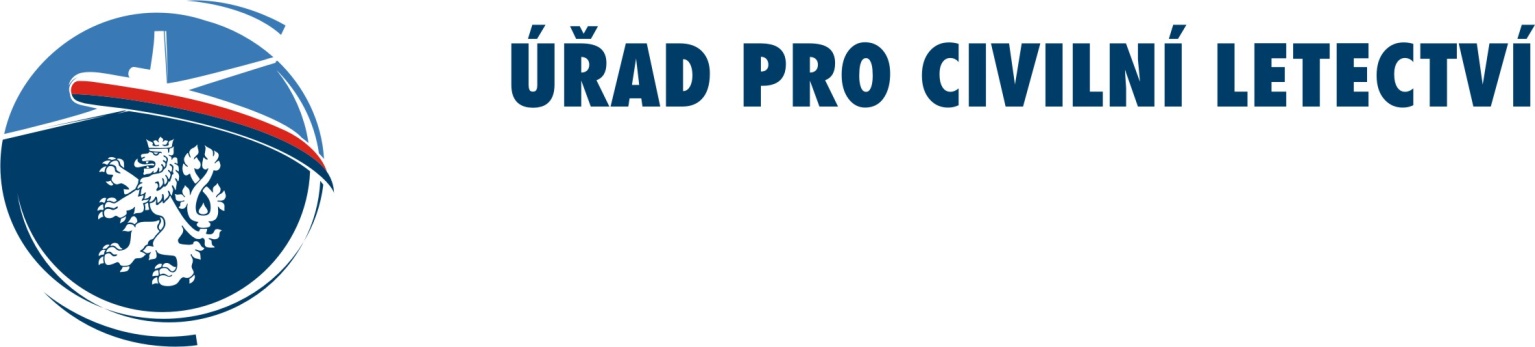 Žádost o vydání / rozšíření / prodloužení / obnovu platnosti Osvědčení letecko-lékařského centra (AeMC)Obchodní název AeMCdle obchodního rejstříku:Žádám o vydání osvědčení:(nehodící se škrtněte)AeMC pro piloty a palubní průvodčíAeMC pro řídící letového provozuAdresa AeMC: Jméno, příjmení, akademický titul odpovědné osoby,telefon, e-mail: Adresa všech dalších míst, kde žadatel hodlá provádět činnost AeMC: Seznam subdodavatelů a jejich podíl na letecko-lékařském vyšetření:Přílohy:Příručka AeMCPřílohy:Příručka AeMCPodpis odpovědné osoby žadatele:Datum: 